Providing recorded oral feedback to students’ recorded oral assignments—CANVAS-freePurpose:  to give feedback orally to students in a recording to their oral recordings.Students benefit by hearing what the aspects of their work the teacher understood and didn’t understand; plus, they hear correct speaking being modeled to them about their work.  Because it is an individual recording personally focused on them and their work, the students are motivated to listen to the feedback. Also, the grade is given at the end of the recording, so they tend to listen through the whole thing to the end.No tech glitches. (No CANVAS-related issues.) Technological Pluses:  CANVAS-free and pretty near fool-proof.  Can be done with any PC that has a microphone and recording capabilities.  Can also be done through your phone. (So I’m told; I don’t have a “smart” phone.) Grading: The teacher listens and comments on three aspect of the Ss’ recording: pronunciation, content (includes vocabulary), and grammar.  She identifies specific features of the student’s recording on which to comment and gives both positive and “constructive” feedback.  She gives a holistic grade at the end of her recording.Procedure: Give Ss printed out instructions for your assignment, and tell them to record their work (as specified by the assignment) on their phones. Once done recording, they need to e-mail them to you.  (Ss know how to do this; no further instructions needed. If a Ss doesn’t know, have another Ss show him/her.)Once you receive their recorded assignments sent to you, listen to the Ss recording, making notes while listening. (This will be all the writing you need to do.)Record your response to the student through your computer and send it to the Ss attached to a reply e-mail. 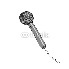 Record your reply through Accessories (under the START button)/ Sound Recorder.Save your recording on your desktop. You will be prompted to Save  it automatically. (I save it on my desktop so it’s easy to move it to the Recycle Bin later.)Tips:  I try not to listen to a student’s recording more than once, and I tell them that.  “If I don’t catch what you’re saying the one time I hear you say it, it’s not good enough.” {Note: this is for a 700 level Ss.]The holistic grade at the end is the hardest, considering all the aspects of their speaking. Therefore, sometimes, I will give two grades for different features of their recording and then split the difference. “Mohammed, you got a definite ‘A’ on Content—great job on preparing your response, but a low ‘B” on pronunciation as I couldn’t understand many of your words in your conclusion. ∴ ‘B’/86%.”Further Application for Writing Assignments:  Read aloud and record a student’s assignment, giving feedback as you read it to him/her. Students like hearing their writing read aloud; it helps them get a feel for how their English comes across.